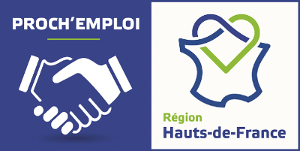 RÉFÉRENCE DE L’OFFRETHI-38736INTITULÉ DU POSTECONSEILLER EN SéJOUR SAISONNIER (H/F)LIEU DE TRAVAILGUISEDESCRIPTIFLa Plateforme THiérache et Serre recherche un Conseiller en séjour saisonnier H/F pour une structure sur le secteur de Guise. 
 
A Guise, l’accueil des visiteurs s’effectue du 1er mai au 31 août, au point d’information installé en centre historique de la ville de Guise, entre le château fort et le Familistère. 
 
Missions et tâches : 
- Accueillir et informer les visiteurs au sein des différents bureaux d’information touristique (Vervins, Guise et Parfondeval) 
- Accueil physique, téléphonique, numérique (mail, chat, courrier) 
- Conseil personnalisé au visiteur (prescripteur de la destination) 
- Valorisation du potentiel touristique local 
- Traitement des demandes d’information via l’outil de GRC (logiciel Tourinsoft), alimentation de la base de données (saisie et mise à jour des offres) 
- Animation de la boutique de produits souvenirs (vente, gestion de caisse via le logiciel Alo@, gestion des stocks, mise en valeur et entretien du site) 
- Assurer les tâches administratives et logistiques permettant de garantir le bon fonctionnement des points d’information (gestion de la documentation : stocks…), 
- Promouvoir la destination (participation ponctuelle aux évènements locaux à l’occasion desquels l’office de tourisme tiendra un stand touristique) 
- Collaboration sur les projets de l’office de tourisme 
 
Compétences et qualités : 
- Connaissance et intérêt pour l’offre touristique du territoire 
- Connaissance des sites incontournables de la Thiérache (histoire du Familistère, du château fort de Guise, de Parfondeval, des églises fortifiées…) 
- Sens du contact et de l’accueil (très bonne expression orale, capacité rédactionnelle) 
- Bonne présentation 
- Capacité d’écoute et d’analyse des demandes 
- Maîtrise des outils informatiques et numériques 
- Maîtrise de l’anglais du tourisme 
- Autonomie et sens des responsabilités, capacité à travailler en équipe 
- Ponctualité (disponibilité les week-ends et jours fériés)PROFIL REQUISBAC OU EQUIVALENT 
- Niveau de diplôme : BAC 
- Permis B obligatoire et véhiculé
Permis B - Voiture
CONTRAT PROPOSÉCDD (Contrat saisonnier à durée déterminée de 3 à 4 mois : à partir du 1er mai 2024 jusqu’au 31 août 2024)
Temps complet (35h/semaine, du jeudi au dimanche, les lundis et mardis étant votre week-end et le mercredi un jour de repos en compensation du dimanche travaillé selon la convention collective des organismes de tourisme)
Rémunération selon la grille de rémunération de la Convention collective (échelon entre 1.1 et 1.3 selon le profil)
POUR POSTULEREnvoyer votre CV et votre lettre de motivation à :Plateforme THIéRACHEthieracheserre@prochemploi.fr